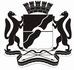  СОВЕТ  ДЕПУТАТОВ  ГОРОДА НОВОСИБИРСКАПОСТОЯННАЯ КОМИССИЯ ПО ГРАДОСТРОИТЕЛЬСТВУРЕШЕНИЕот 26.02.2021                                г. Новосибирск		                               № 19Рассмотрев проект постановления мэрии города Новосибирска 
«О внесении изменений в муниципальную программу «Создание условий для осуществления гражданами права на жилище на территории города Новосибирска» на 2019-2023 годы, утвержденную постановлением мэрии города Новосибирска от 02.10.2018 № 3633» (далее – проект изменений в муниципальную Программу), комиссия РЕШИЛА:    1. Согласиться с проектом изменений в муниципальную Программу.2. Рекомендовать мэру города Новосибирска подписать проект изменений 
в муниципальную Программу. Председатель комиссии						                     С. М. ТрубниковО проекте постановления мэрии города Новосибирска «О внесении изменений в муниципальную программу «Создание условий для осуществления гражданами права на жилище на территории города Новосибирска» на 2019-2023 годы, утвержденную постановлением мэрии города Новосибирска от 02.10.2018 № 3633»